SStatute of Frauds (1677) (Imp)Portfolio:Attorney GeneralAgency:Department of JusticeStatute of Frauds (1677) (Imp)1677 (29 Car II c. 3)1 Jun 1829The Sale of Goods Act 1895 s. 581895 (59 Vict. No. 41)12 Oct 18951 Jan 1896 (see s. 61)Law Reform (Statute of Frauds) Act 1962 s. 21962/016 (11 Eliz. II No. 16)1 Oct 19621 Oct 1962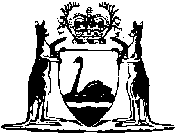 